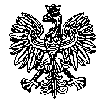 KOMENDAWOJEWÓDZKAPOLICJIz siedzibą w RadomiuSekcja Zamówień Publicznych	ul. 11 Listopada 37/59, 26-600 Radomtel. (47) 701-31-03                                                                                                                       faks (47) 701-20-02Radom, dnia 24.05.2024 r.ZP – 1406/24						Egz. poj.RTJ. 34/24INFORMACJA Z OTWARCIA OFERTDotyczy: postępowania o udzielenie zamówienia publicznego ogłoszonego na usługi społeczne w trybie podstawowym, na podstawie art. 275 pkt 2 ustawy Pzp w przedmiocie zamówienia: Świadczenia medyczne z zakresu profilaktycznej opieki zdrowotnej w Policji i szczepień ochronnych Nr sprawy 24/24Zamawiający – Komenda Wojewódzka Policji z siedzibą w Radomiu, działając na podstawie art. 222 ust. 5 ustawy z dnia 11 września 2019 r. Prawo zamówień publicznych (Dz. U. z 2023 r. poz. 1605) informuje, iż w wyznaczonym przez Zamawiającego terminie tj. do dnia 24.05.2024 r., do godziny 10:00 – wpłynęło 13 ofert w przedmiotowym postępowaniu prowadzonym za pośrednictwem platformazakupowa.pl pod adresem: https://platformazakupowa.pl/pn/kwp_radom (ID 928433).Z poważaniemKierownikSekcji Zamówień PublicznychKWP zs. w Radomiu/-/ Justyna KowalskaWyk. egz. poj.Opracował: Monika JędrysInformacja z otwarcia ofert opublikowana została w dniu 24.05.2024 r. na stronie internetowej prowadzonego postępowania pod adresem https://platformazakupowa.pl/pn/kwp_radomNumer ofertyNazwa albo imię i nazwisko oraz siedziba lub miejsce prowadzonej działalności gospodarczej albo miejsce zamieszkania wykonawców, których oferty zostały otwarteCeny zawarte w ofertach   
(brutto w zł.)1Zespół Opieki Zdrowotnej ,,Szpitala Powiatowego’’ w Sochaczewieul. Batalionów Chłopskich 3/796-500 Sochaczew Zadanie 17 – 17.610,00 2Państwowy Instytut Medyczny MSWiAul. Wołoska 13702-507 WarszawaZadanie 15 – 76.000,00 3Samodzielny Publiczny Zespół Zakładów Opieki Zdrowotnej w Szydłowcuul. Wschodnia 2326-500 SzydłowiecZadanie 18 – 3.690,00 4SISMED Sp. z o. o.ul. Stefana Żeromskiego 41A 96-500 Sochaczew Zadanie 17 – 14.190,00 5CENTRUM MEDYCZNE MEDICA Sp. z o. o.ul. Chemików 709-411 PłockZadanie 3 – 734.082,00Zadanie 16 – 9.976,446Samodzielny Publiczny Zespół Zakładów Opieki Zdrowotnej w PrzysuszeAl. Jana Pawła II 9a26-400 PrzysuchaZadanie 13 – 2.940,00 7Centrum Medyczne Internus Sp. z o.o.ul. Gen. Fieldorfa „Nila” 1024-100 PuławyZadanie 9 – 54.026,00Zadanie 20 – 3.885,00 8Samodzielny Publiczny Zakład Opieki ZdrowotnejOferta została złożona w rozszerzeniu .rar powszechnym, a niewystępującym w Rozporządzeniu KRI – co jest niezgodne z rozdziałem XIII punkt 5 SWZ9Samodzielny Publiczny Zespół Zakładów Opieki Zdrowotnej w Przasnyszuul. Sadowa 906-300 PrzasnyszZadanie 4 – 200.974,0010Szpital Powiatowy Gajda-Med Sp. z o. o.ul. Teofila Kwiatkowskiego 1906-102 PułtuskZadanie 2 – 121.030,00Zadanie 5 – 184.770,0011PZU Zdrowie S.A/PZU Zdrowie S.A Oddział Centra Medyczne w Radomiu00-843 Warszawa, ul. Rondo Daszyńskiego 4Adres Oddziału: 26-600 Radom, ul. Graniczna 24Zadanie 1 – 132.175,00Zadanie 6 – 1.082.415,00Zadanie 8 – 61 385,00Zadanie 9 – 62.945,00Zadanie 11 – 24.535,00Zadanie 12 – 1.249,00Zadanie 14 – 175.491,00Zadanie 18 – 3.962,00Zadanie 20 – 3.492,0012SALUS MEDYCYNA Sp. z o. o.ul. J. Piłsudskiego 4908-110 SiedlceZadanie 15 – 90.420,00 13MEDIKARD Sp. z o.o.ul. Kolegialna 4709-402 PłockZadanie 3 – 390.538,00Zadanie 16 – 5.455,00 